中国共产主义青年团团歌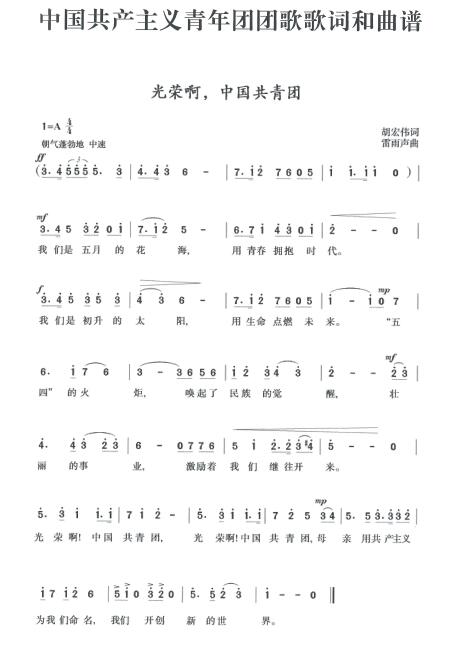 